Про затвердження протоколу про результати електронного аукціону з продажу об’єкта малої приватизації – нежитлового приміщення загальною прощею 165, 4 кв.м.                                                                        за адресою: м. Звягель, вул. Соборності, 70Керуючись Законом України «Про приватизацію державного і комунального майна», статтями 43, 60 Закону України «Про місцеве самоврядування в Україні», Постановою Кабінету Міністрів України від 10.05.2018 р. № 432 «Про порядок проведення електронних аукціонів для продажу об’єктів малої приватизації», враховуючи рішення Звягельської районної ради   від 14.09.2023 № 248 «Про приватизацію нерухомого майна – нежитлового приміщення за адресою: м. Звягель, вул. Соборності, 70», рішення Звягельської районної ради від 27.10.2023 №266 «Про затвердження протоколу засідання аукціонної комісії для продажу об’єкта малої приватизації – нежитлового приміщення за адресою: м. Звягель, вул. Соборності, 70», Протоколу про результати електронного аукціону №SPE001-UA-20231105-39848 від 22.11.2023, висновки та рекомендації постійної комісії районної ради з  питань бюджету, соціально-економічного розвитку, комунальної власності, транспорту та зв’язку, районна радаВИРІШИЛА:Затвердити  Протокол про результати електронного аукціону №SPE001-UA-20231105-39848 від 22.11.2023, сформований оператором електронного майданчика Товариство з обмеженою відповідальністю «СМАРТТЕНДЕР», через який переможцем електронного аукціону подано ставку за лот (Протокол додається).Відчужити об’єкт малої приватизації спільної власності територіальних громад сіл, селищ, міст Звягельського району – нежитлового приміщення, загальною площею 165,4  кв.м., за адресою: Житомирська область, Звягельський район, м. Звягель, вул. Соборності, 70, (далі - об’єкт малої приватизації), фізичній особі Яковлеву Сергію Костянтиновичу, (ІПН/РНОКПП): 3162912476 (далі – покупець) за поданою ставкою у сумі 1 285 556,00 грн. (один мільйон двісті вісімдесят п’ять тисяч п’ятсот п’ятдесят шість гривень, 00 копійок), без урахування податку на додану вартість.Надати право голові районної ради Загривому А.Л.:укласти договір купівлі продажу об’єкта малої приватизації з фізичною особою Яковлевим Сергієм Костянтиновичем у строки, передбачені законодавством;після укладання договору купівлі продажу видати розпорядження про завершення приватизації об’єкта малої приватизації.Покласти витрати за нотаріальне посвідчення договору купівлі-продажу об’єкта малої приватизації на покупця.Контроль за виконанням цього рішення покласти на постійну комісію районної ради з питань бюджету, соціально-економічного розвитку, комунальної власності, транспорту та зв’язку.       Голова районної ради                                                 Артур ЗАГРИВИЙ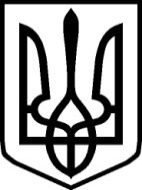 УКРАЇНАУКРАЇНАУКРАЇНАЗВЯГЕЛЬСЬКА РАЙОННА РАДАЗВЯГЕЛЬСЬКА РАЙОННА РАДАЗВЯГЕЛЬСЬКА РАЙОННА РАДАЖИТОМИРСЬКОЇ ОБЛАСТІЖИТОМИРСЬКОЇ ОБЛАСТІЖИТОМИРСЬКОЇ ОБЛАСТІР І Ш Е Н Н ЯР І Ш Е Н Н ЯР І Ш Е Н Н ЯДев’ятнадцята (позачергова)  сесія  Дев’ятнадцята (позачергова)  сесія                                VІІІ  скликаннявід  01 грудня 2023 рокувід  01 грудня 2023 року